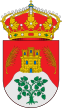 AYUNTAMIENTO DE LA PARRILLAAVISOCON MOTIVO DEL ESPECTÁCULO DE HALLOWEEN QUE SE REALIZARÁ ESTA TARDE-NOCHE QUEREMOS COMUNICAR QUE SE PROCEDERÁ A CERRAR AL TRÁFICO LA PLAZA MAYOR DESDE LAS 21:00H A LAS 23:00H. ASÍ COMO A CORTAR LA ILUMINACIÓN PÚBLICA EN DICHA PLAZAPEDIMOS DISCULPAS POR LOS  INCONVENITES CREADOS PERO TODO ELLO ES EN ARAS DE UN BUEN DESARROLLO DEL ESPECTÁCULO.UNA VEZ MAS APORVECHAMOS PARA ANIMAROS A TODOS A QUE PARTICIPEIS Y DISFRUTEIS DE ALGO ENTRETENIDO Y DIFERENTE.SOPAS DE AJO PARA TODOS LOS ASISTENTES.